Введение В процессе хозяйственной деятельности предприятия используют различные трудовые и материальные ресурсы, необходимые для выполнения работ и производства продукции.Наиболее значимое место в их составе занимает имущество, которое состоит из оборотных и внеоборотных активов. Именно правильное распоряжение данными ресурсами может влиять на деятельность предприятия. Поэтому так важно принимать управленческие решения на основе  данных финансовой отчетности,  выявлять эффективность использования  активов предприятия.Имущество предприятия - совокупность средств производства, а также ресурсов предприятия. От их количества зависит производственная мощь организации и в большей степени уровень технической вооружённости труда. Проблема рационального использования имущества предприятия   занимает одно из главных мест. От устранения данной проблемы зависит экономическое состояние организации, его конкурентоспособность на рынке. Под влиянием качественных изменений происходящих в экономике, для стабильного социально-экономического развития региона несомненные приоритеты принадлежат реформированию предприятий промышленного сектора народного хозяйства. Успешное решение задачи возрождения промышленного комплекса России, повышение уровня его конкурентоспособности является одним из важнейших условий обеспечения устойчивого экономического роста народного хозяйства.На современном этапе, в условиях стабилизирующейся экономики вопрос эффективности управления  имуществом предприятия  носит все более острый характер и занимает центральное место в экономической политике субъектов Российской Федерации. Проблема выработки верных управленческих решений по управлению имуществом  становится актуальной для всех форм деятельности предприятий.Таким образом, вопросы, связанные с разработкой эффективных управленческих решений являются особенно актуальными в настоящее время и требуют пристального внимания со стороны руководства и персонала каждой организации, что определяет актуальность темы работы.Целью данной работы является разработка путей совершенствования управления имуществом  на примере ОАО «Спасскцемент».Для достижения поставленной цели необходимо решить следующие задачи: - рассмотреть сущность управленческих решений - выявить основы принятия управленческих решений;- проанализировать сущность имущества предприятия,- проанализировать динамику и структуру оборотного и внеоборотного  капитала,- оценить эффективность использования имущества предприятия;- разработать мероприятия, направленные  на повышение эффективности  использования имущества на предприятии.Объектом написания выпускной квалификационной работы является финансово – хозяйственная деятельность ОАО «Спасскцемент».Методическую базу работы составили но рмативные до кументы, учебная литература и научные рабо ты авто ро в, о свещающих о со бенно сти и про блемы управления основными средствами предприятия.Работа состоит из введения, двух глава, заключения и списка использованных источников и литературы. 1 Теоретические основы эффективности управленческих решений по управлению имуществом предприятия1.1 Понятие и классификация управленческих решений.Принятие решений является функцией каждого человека в личной жизни и функцией руководителя любого уровня в процессе управления.Одним из основных отличительных признаков управленческого решения является то, что оно принимается при наличии назревшей проблемы. А поскольку такие проблемы возникают при управлении любым объектом (промышленным предприятием, банком или государственным учреждением) постоянно, то функция принятия решений заключается в постоянном решении в процессе управления той или иной задачи. Задача принятия решений направлена на определение наилучшего способа (варианта) действий для достижения поставленных целей, которые в свою очередь являются идеальным представлением желаемого состояния объекта управления или результата деятельности [11, с.163].Таким образом, управленческое решение служит средством разрешения проблемы. В обобщенном виде оно представляет собой предписание к действию, перечень мер, позволяющих привести систему в требуемое состояние или изменить само требуемое состояние. Под решением понимают подход к рациональному выбору как минимум из двух вариантов.Выполнение функций управления можно представить в виде последовательно сменяющих друг друга этапов действий:сбора, обработки и анализа информации о состоянии объекта управления и системы управления им;определения цели функционирования и выработки управленческого решения;доведения решения до исполнителя;реализации решения и изменений в системе.Принятие решений представляет собой подфункцию функции управления. Это процесс, который начинается с возникновения проблемной ситуации и заканчивается выбором решения - действия по устранению проблемной ситуацииВ процессе управления управленческое решение представляет собой циклически повторяющийся процесс выполнения определенных видов деятельности, которые получили название функций управления. Их состав и содержание характеризуют функциональную структуру процесса управления. Существуют разные подходы и особенности управленческих решений, среди них научные, социально-политические, организационно-технологические, социально-психологические.Научный подход к принятию решения предполагает, во-первых, наличие соответствующей теории, во-вторых, совокупность практических рекомендаций, вытекающих из теории и опыта ее применения, в-третьих, комплексное использование всех средств для принятия решения (логического мышления и интуиции человека, математических методов и вычислительной техники), в-четвертых, обучение теории и практике принятия решений. Применение научного подхода позволяет руководителю более объективно оценивать проблемную ситуацию, учитывать имеющиеся ресурсы и ограничения, формулировать и анализировать варианты решений, выбирать из них оптимальное решение и предвидеть его возможные последствия.В научном подходе важнейшую роль играет теория принятия решений, знание которой – это профессиональная компетентность каждого руководителя. Она содержит систему основных идей, описывает закономерности процесса принятия решения, определяет методы и технологию принятия решений, формулирует важнейшие практические рекомендации. В теории принятия решений можно выделить следующие основные направления исследований:Социально-политическое направление предполагает исследования социальной сущности решений, определяемые типом общественно-экономической системы, ролью и функциями государства в управлении объектами экономики. Организационно-технологическое направление – исследование методов и технологий подготовки и принятия решений.Психологическое направление – исследование мыслительной деятельности человека, роль мотивов его поведения, эмоции и воля в процессе принятия и реализации решения.В концепции принятия решений ведущая роль отводится субъекту управления – руководителю. Принятие решений – это не только наука, но и искусство. Если научный подход базируется на закономерностях развития природы и общества, то искусство в принятии решений связано со способностью руководителя, анализировать, обобщать информацию и вырабатывать оригинальные решения.Социально-политические особенности управленческих решений заключаются в их организующем воздействии на трудовые коллективы, отдельные регионы и общество в целом. В то же время управленческие решения выражают потребности и интересы, как отдельной личности, так и определенных групп людей. Закономерности экономического и социально-политического развития общества проявляются в интересах и мотивах поведения людей, а, следовательно, и в принимаемых ими решениях.Организационно-технологические особенности управленческих решений представляют собой последовательность принятия решений и определяются средствами, методами их обоснования. Именно в организации и технологии принятия решений находят свое воплощение достижения науки и техники управления.Социально-психологические особенности управленческих решений не исключают интуицию, выявление и анализ проблем, определение целей их решения, формирование и оценка альтернативных вариантов решений. Выполнить их могут только руководитель и специалист, которые обладают необходимыми знаниями и опытом. На эти процедуры влияют психологические особенности человека: темперамент, особенности познавательных психических процессов, характер и т. п.Следовательно, качество и эффективность решений наряду с организационно-технологическими аспектами тесно связаны с психологическими аспектами. Исследование психологических особенностей человека и его возможностей в принятии и реализации решений представляют большой интерес с точки зрения психологии управления и получения информации о групповом и индивидуальном поведении людей в организациях. 1.2 Процесс принятия управленческого решения.В процессе управления организациями принимается огромное количество самых разнообразных решений, обладающих различными характеристиками. Тем не менее, существуют некоторые общие признаки, позволяющие это множество определённым образом классифицировать. При классификации решений вид решения определяется исходя из характера задачи принятия решений. Общепринятыми критериями деления задач принятия решений и соответственно решений являются следующие:степень определенности информации;количество лиц, принимающих решение;степень охвата объекта управления;длительность действия и характер целей;содержание задачи принятия решений;количество целей.Определенность информации. Определенность информации характеризуется полнотой и достоверностью данных, используемых при принятии решения. По этому признаку решения подразделяются на три группы:решения, принимаемые в условиях определенности;решения, принимаемые в условиях вероятностной определенности (основанные на риске);решения в условиях неопределенности (ненадежные) [7, с.144].Принятие решений в условиях определенности производится при наличии полной и достоверной информации о проблемной ситуации, целях, ограничениях и последствиях реализации решений. Руководитель рассматривает ситуацию в виде задачи, где задачи цели и ограничения определяются в виде целевых функций. Эти условия позволяют построить формальную математическую модель задачи принятия решений и алгоритмически найти оптимальное решение. Роль человека в решении данных задач сводится к приведению реальной ситуации к типовой задаче математического программирования и утверждению решения и нахождения оптимального решения. Количество лиц, принимающих решение (классификация по субъекту управления). Исходя из данного критерия, различаются следующие решения:единоначальные (принимаемые единоначальником);коллегиальные (принимаемые совещательным органом, например, советом директоров);коллективные (принимаемые всем коллективом, например, собранием акционеров).Степень охвата объекта управления. В зависимости от степени охвата объекта, в отношении которого принимается решение, выделяют следующие решения:общие, охватывающие весь объект и затрагивающие, как правило, жизненно важные стороны его деятельности;частные, касающиеся отдельных сторон деятельности;локальные, принимаемые в отношении какого-то отдельного элемента организационно-экономической системы, например отдела, цеха.Эти решения не затрагивают деятельность всей системы, однако для коллектива той подсистемы, в отношении которой они принимаются, они могут носить характер общих или частных решений [7, с.146].Длительность действия и характер целей. По длительности действия и характеру целей решения могут быть: 1. Стратегические решения обычно касаются коренных проблем. Они принимаются в масштабе объекта управления и выше, рассчитаны на длительный отрезок времени, на решение перспективных задач. Подразделены на:тактические решения, как правило, обеспечивают реализацию стратегических задач. По времени они не превышают одного года;оперативные решения связаны с осуществлением текущих целей и задач. По времени они рассчитаны на период, не превышающий месяца.Содержание задачи принятия решений. По признаку содержания задачи принятия решений различают экономические, организационные, технические, технологические, политические и другие решения. Сфера их деятельности обусловливает специфические требования к принимаемому решению.Количество целей. По признаку количества целей выделяют одноцелевые и многоцелевые решения.Реальные экономико-управленческие решения по управлению производством, как правило, являются многоцелевыми. При принятии этих решений возникает проблема согласования противоречивых целей, что значительно усложняет процесс принятия решений.Частота (повторяемость) принятия решений. По данному критерию выделяют одноразовые (случайные) и повторяющиеся (рутинные) решения.Решения можно классифицировать и по другим признакам, например, по характеру процесса принятия (объединенные решения и решения, принимаемые последовательно); по числу решений, встречающихся в процессе их принятия (статические и динамические, одноступенчатые и многоступенчатые); по организационному распределению решений (централизованные и децентрализованные); по возможности их передачи (решения, которые могут или не могут быть переданы); по господствующему образу мышления (дискурсивные (обдуманные) и интуитивные (спонтанные)); по учету изменения данных (жесткие и гибкие); по связи с другими решениями (автономные и дополняющие друг друга); по сложности (простые и сложные по структуре).Организационное решение – это выбор, который должен сделать руководитель, чтобы выполнить обязанности, обусловленные занимаемой должностью. Цель организационного решения – обеспечение движения к поставленным перед организацией задачам. При рассмотрении процессов принятия решений следует учитывать следующие два момента:принимать решения, как правило, сравнительно легко, но принять хорошее решение трудно;принятие решения – это психологический процесс, поэтому неудивительно, что способы, используемые руководителем для принятия решений, варьируются от спонтанных до высокологических. Отсюда можно утверждать, что процесс принятия решения имеет интуитивный, основанный на суждениях и рациональный характер.Интуитивные решения – это выбор, сделанный только на основе ощущения того, что он правилен. Решения, основанные на суждениях, – это выбор, обусловленный знаниями или накопленным опытом.Рациональное решение отличается от других тем, что оно не зависит от прошлого опыта. Оно обосновывается с помощью объективного аналитического процесса.1.3 Понятие и структура имущественного комплекса предприятияПоскольку понятие имущественный комплекс (ИК) не определяется ГК РФ, но при этом занимает важное место в лексиконе оценщика бизнеса, его следует рассмотреть более подробно.В ст. 132 ГК РФ: «Предприятием как объектом прав признается имущественный комплекс, используемый для осуществления предпринимательской деятельности. Предприятие в целом как имущественный комплекс признается недвижимостью». Для осуществления своей деятельности предприятие должно располагать определённым набором экономических ресурсов - элементов, используемых для производства экономических благ. По гражданскому кодексу «предприятием как объектом прав признается имущественный комплекс, используемый для осуществления предпринимательской деятельности. В состав предприятия как имущественного комплекса входят все виды имущества, предназначенные для его деятельности, включая земельные участки, здания, сооружения, оборудование, инвентарь, сырье, продукцию, права требования, долги, а также права на обозначения, индивидуализирующее предприятие, его продукцию, работы и услуги (фирменное наименование, товарные знаки, знаки обслуживания), и другие исключительные права, если иное не предусмотрено законом или договором». [3] Имущественный комплекс -- это совокупность имущества и имущественных (прав собственности) компаний, которые обладают полезностью и могут быть объектом купли-продажи. Обычно в составе имущества выделяют материально-вещественные и нематериальные элементы. [3]К числу материально-вещественных элементов относятся земельные участки, здания, сооружения, машины, оборудование, сырье, полуфабрикаты, готовые изделия, денежные средства.Нематериальные элементы создаются в процессе жизнедеятельности предприятия. К ним относятся: репутация фирмы и круг постоянных клиентов, название фирмы и используемые товарные знаки, навыки руководства, квалификация персонала, запатентованные способы производства, ноу-хау, авторские права, контракты и т.п., которые могут быть проданы или переданы.Имущество предприятия является предметом изучения различных дисциплин: в курсе экономики имущество предприятия рассматривается как хозяйственный, экономический ресурс, использование которого обеспечивает деятельность предприятия; в бухгалтерском учете отражается движение имущества и основных источников его формирования. В бухгалтерском учете капитал (имущество) как бы условно подразделяют на активный капитал, т.е. действующий (функционирующий) в виде имущества и обязательств, и пассивный капитал, отражающий источники формирования и оплаты действующего капитала. Активный капитал состоит из имущества и обязательств организации, т.е. в него входит то, чем владеет данная организация как обособленный объект хозяйствования.Активный капитал - это стоимость всего имущества организации. По отношению к скорости оборота различают имущество длительного пользования, которое более года находится в обороте организации и имущество, предназначенное для текущего (одноразового) использования в процессе хозяйственной деятельности или находящееся в обороте организации не более одного года. Таким образом, активный капитал предприятия подразделяется на основной (долгосрочный) капитал, или внеоборотные активы, и оборотный (текущий) капитал, или оборотные активы. Пассивный капитал характеризует источники имущества (активного капитала) обособленной организации и включает собственный и заемный капитал. Собственный капитал организации как юридического лица в общем виде определяется стоимостью имущества, принадлежащего организации; это так называемые чистые активы организации. Они определяются как разность между стоимостью имущества и заемным капиталом. 1.4 Критерии эффективности управленческих решений в части управленияЭффективность управленческих решений определяется тремя основными группами показателей деятельности организации: Показатели экономической эффективности: – прибыль; – выручка от реализации; – доходность; – себестоимость; – рентабельность; – ликвидность; – управленческие затраты. Показатели качества и результативности труда: – качество продукции или услуги; – производительность труда; – соотношение темпов роста производительности труда и заработной платы; – фонд оплаты труда; – средняя заработная плата; – потери рабочего времени на одного работника; – качество труда персонала (баллы или проценты). Показатели социальной эффективности: – текучесть персонала (отношение числа уволенных работников к общей численности персонала); – уровень трудовой дисциплины (отношение числа случаев нарушения трудовой и исполнительской дисциплины к общей численности персонала); – соотношение управленческого персонала, рабочих и служащих; – равномерность загрузки персонала; – коэффициент трудового участия (КТУ) или вклада (КТВ); – социально-психологический климат в коллективе.Оценка эффективности управленческих решений на стадии разработки и принятия осуществляется с использованием количественных и качественных показателей, норм и стандартов. К качественным показателям эффективности разработки управленческих решений могут быть отнесены: − своевременность представления проекта решения; − степень научной обоснованности решений, многовариантность расчетов, применение технических средств в процессе разработки; − ориентация на изучение и использование прогрессивного отечественного и зарубежного опыта. Количественная оценка эффективности управленческих решений во многом затруднена из-за специфических особенностей управленческого труда. Они состоят в следующем: − управленческий труд, включая разработку и принятие решений, преимущественно творческий, трудно поддается нормированию и учету; − реализация решения сопряжена с определенными социально – психологическими результатами, количественное выражение которых еще более затруднительно, чем экономических; − результаты реализации решений проявляются опосредованно через деятельность коллектива предприятия в целом, в котором сложно выделить долю затрат труда управленческого. В итоге отождествляются результаты труда разработчиков решений и исполнителей, на которых направлено управленческое воздействие; − затрудняет оценку эффективности решений и временной фактор, поскольку их реализация может быть как оперативной (сиюминутной), так и развернутой во времени (в течение дней, недель, месяцев и даже лет); – из-за существующих трудностей нередко отсутствует текущий контроль за реализацией решений, в результате деятельность оценивается за прошедший период, устанавливается ориентация на будущее с учетом факторов, оказывающих влияние в прошлом, хотя в будущем они могут не проявиться.Эффективность управленческого решения зависит не только от его абсолютной правильности, но и от того, что только будучи реализовано последовательно и в срок, оно достигнет поставленной цели. Следовательно, эффективность управленческого решения зависит как от качества самого решения, так и от качества его осуществления. Главным при оценке эффективности является конечный эффект, то есть тот результат, по которому можно определить степень достижения конечной цели деятельности организации в целом. В любом случае для определения эффективности  необходимо знать три параметра: цель, затраты и результат.

 2 Анализ эффективности управленческих решений по управлению имуществом АО «Спасскцемент» и их влияния на финансовое состояние предприятия 2.1 Производственно-экономическая характеристика деятельности ОАО «Спасскцемент»ОАО «Спасскцемент» обладает правами юридического лица, имеет обособленное имущество, самостоятельный баланс и имеет расчетный счет в коммерческом банке.Основными видами деятельности ОАО «Спасскцемент» являются:- Производство блоков;- строительно – монтажные работы;- реализация товаров народного потребления.Контроль качества, оказываемых услуг, состояние охраны труда, осуществляется администрацией ОАО «Спасскцемент».Основными задачами предприятия являются:-  оказание строительно – монтажных работ и ремонтных услуг;- реализация социальных и экономических интересов трудовых коллективов на основе получения прибыли в соответствии с законодательством РФ.2.2 Анализ динамики и структуры оборотных средств АО «Спасскцемент».Проведем анализ деятельности компании за 2014-2016 года. Для этого проведен анализ оборотных активов.Таблица 1 - Анализ актива ОАО «Спасскцемент» за 2014-2016 года Общая сумма оборотных активов за 2014-2016 года увеличилась на 44,4%. В части актива баланса это произошло в основном за счет запасов, а  также за счет  дебиторской задолженности на 12179 млн.руб. или 64,3%, Также имел место прирост денежных средств на 21311 млн.руб.Рассмотрим  более подробно структуру запасов предприятия. Данные приведены ниже.Таблица 2-  Результаты расчетов для оценки запасов предприятияЗапасы в большей части состоят из сырья и материалов, потому что производство материалоемкое. Также большую часть занимает готовая продукция. Как показал анализ, в  2016 году наблюдался рост материалов и готовой продукции. При этом имело место снижение незавершенного производства.Наибольшую  долю в составе актива занимают дебиторская задолженность составила 15,6% и денежные средства 12,7%. Рассмотрим более подробно состав и структуру дебиторской задолженности.Таблица 3 – Анализ дебиторской задолженностиКак показал анализ, в структуре дебиторской задолженнсти набольший удельный вес у расчетов с покупателями и заказчиками, а также авансы. Это характерно для производственной компании. При этом для расчетов с покупателями в 2016 году выросла с  65% до 67%. Негативным фактором можно назвать рост сомнительной задолженности в 2016 году. Это указывает на неэффективное управление расчетами.Чистая прибыль компании увеличилась с 2014-2016 год в 1,3 раза. Это произошло за счет увеличения выручки на 51,1%, процентов к получению на 66,7%. Увеличилась и доля чистой прибыли в выручке с 8,0% до 12,4%. Показатели ликвидности рассчитаем в таблице 2.4. и 2.5. Таблица 4 - Анализ ликвидности ОАО «Спасскцемент» за 2014-2016 года Показатели имущества и общей ликвидности сократились на 0,21 за три года. Показатель не соответствуют нормативным значениям. Коэффициент общей (текущей) ликвидности не соответствует нормативному значению и имеет тенденцию к снижению, сокращение составило 0,70. Показатели среднесрочной и абсолютной увеличились на 0,14. Это произошло за счет увеличения дебиторской задолженности и денежных средств, что является положительным моментом для компании. Далее проведем анализ обрачиваемости активов.Таблица 5 - Анализ деловой активности АО «Спасскцемент» за 2015-2016 годаПоказатель оборачиваемости «чистый цикл» увеличился на 9 дней, с одной стороны это является отрицательным значением, с другой стороны, увеличения можно считать незначительным. Динамику представим на рисунке 2. 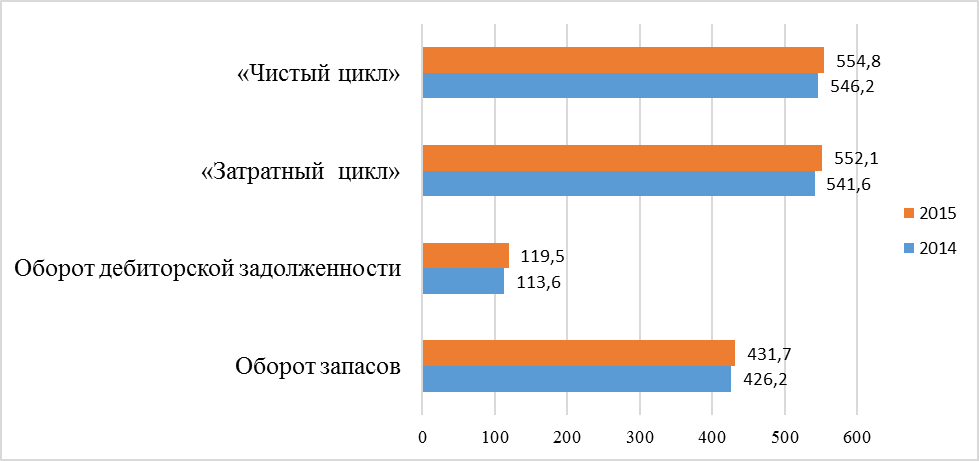 Рис. 2 – Изменение показателей оборачиваемости в 2014-2016 году, в млн.руб. Определение типа финансовой устойчивости представим в таблице 2.7. и расчет коэффициентов в таблице 2.8. Таблица 6 - Анализ типа финансовой устойчивости АО «Спасскцемент» за 2014-2016 года (Приложение 1)Определение типа финансовой устойчивости показывает, что компания имела неустойчивое финансовое состояние в 2015 году. В 2014 и 2016 году показатель указывает на нормальную финансовую устойчивость. Таблица 7 - Анализ финансовой устойчивости АО «Спасскцемент» за 2014-2016 года Показатели финансовой устойчивости не соответствуют нормативным значениям, показатель общей платежеспособности снизился на 0,08, коэффициент маневренности на 1,65. 2.3 Анализ динамики и структуры основных фондов АО «Спасскцемент».Первое направление анализа основных средств содержит изучение наличия, структуры, движения и оценки основных средств.Динамика и движение основных производственных фондов ОАО «Спасскцемент» представлена в таблице 8.Таблица 8- Анализ динамики основных средств ОАО «Спасскцемент» за 2014 – 2016гг.  Проведенные расчеты показывают, что наибольший удельный вес в структуре основных средств занимают промышленно-производственные средства, что является следствием специализации данного предприятия. При этом стоимость всех элементов основных средств в течении анализируемого периода возрастает.Темп роста промышленно-производственных средств за 2015 год составил 2,079%, непроизводственных -2,345%, в 2016 году – 6,49% и 0,87%. Общий темп роста основных фондов в 2015 году составил 1,328%, в 2016 году – 5,57%. Рост величины промышленно – производственных средств ОАО «Спасскцемент» позволяет повысить производственный потенциал предприятия и укрепить его позиции на рынке. На основе формы №5 Приложение к бухгалтерскому балансу проанализируем структуру основных фондов организации в таблице 9.Анализ таблицы 9  показывает, что наибольший удельный вес в составе основных средств ОАО «Спасскцемент» на протяжении исследуемого периода составляют машины и оборудование в 2014 году их доля в составе основных средств составила – 56,15%. В 2015 году – 57,26% и в 2016 году – 59,24%. Такое соотношение вполне объяснимо. Таблица 9 - Оценка структуры основных средств ОАО «Спасскцемент» за 2014 – 2016гг.  В строительной организации большее значение имеет обеспеченность специализированным оборудованиям для совершения деятельности. Если обратиться к числовым значениям поступления основных средств, то можно увидеть, что в 2015 году на увеличение машин и оборудования организация затратила 1966тыс. руб., что в общей сумме поступлений составляет 79,92%. В 2016 году 4 302 тыс. руб., что в общей сумме поступлений составляет 78,15%. Можно сделать вывод, что ОАО «Спасскцемент» уделяет большое внимание обновлению специализированных машин и оборудования. Здания и транспортные средства занимают второе место в структуре основных средств и на третьем месте находятся инвентарь, передаточные устройства и другие основные средства. На основании приведенных расчетов,  видно, что сумма вложений в 2015 и 2016 году превышает выбытие основных фондов, то есть идет обновление внеоборотных активов, что также положительно сказывается на производственном потенциале предприятия. При этом предприятие имеет возможность более своевременно производить обновление материально – технической базы.Изучая динамику и структуру основных средств необходимо особо остановится на износе основных фондов. При физическом износе происходит утрата основными фондами их потребительной стоимости, то есть ухудшение технико-экономических и социальных характеристик под воздействием процесса труда, сил природы, а также вследствие не использования основных фондов. Моральный износ обычно наступает раньше физического износа, то есть основные фонды, которые ещё могут быть использованы, уже экономически неэффективны, и бывает двух видов (форм).На основе инвентарных книг основных средств ОАО «Спасскцемент» можно сделать вывод, что износ зданий в 2014 году составлял 50,04%, на конец 2015 года износ составил 52,09%, на конец 2016 года 54,47%. Если анализировать данную форму, то можно увидеть, что половина зданий имеют 100%, однако в деятельности организации здания используются и в настоящее время.Износ сооружений составляет за исследуемый период колеблется от 39,34% до 50,39%. Износ измерительных приборов в 2014 году составлял 60,25%, на 01.01.2015 года составил 58,8%, на начало 2016 года – 19,28%, на 01.01.2014 – 36,2%, это свидетельствует о обновлении данной группы основных средств этой группы в отличие от проанализированных ранее групп.Наиболее многочисленная группа основных средств ОАО «Спасскцемент» - это рабочие машины. На 01.01.2014 года их стоимость составила 40 400 527 руб., а износ 49,91%. Что в денежном выражении составляет 20 163 752,62 руб., к концу исследуемого периода стоимость рабочих машин возросла до 44 925 277,74 руб., износ составил 65,99%. Увеличение стоимости свидетельствует о вложении денежных средств организацией в данную группу основных фондов. Однако увеличение износа свидетельствует о моральном устаревании рабочих машин.Данные о наличии, износе и движении основных средств служат основным источником информации для оценки производственного потенциала предприятия. Оценку движения основных средств проведем  на основе коэффициентов (таблицы ниже), которые проанализированы за период 2014-2016 гг.Таблица 10- Оценка поступления и выбытия основных средств ОАО «Спасскцемент» за 2014 – 2016гг.Таблица 11 - Анализ движения и состояния основных фондов ОАО «Спасскцемент» за 2014 – 2016гг.Из анализа проведенных расчетов можно  сделать вывод, что ОАО «Спасскцемент» приобретает только новые основные средства, поэтому коэффициент поступления и коэффициент обновления имеют одинаковое значение. Значение коэффициентов имеет значение 0,067в 2014г.,0,032 в 2015году и 0,068 в 2016 году. В 2015 году ОАО «Спасскцемент» затратило меньше денежных средств на обновление своих основных фондов. Доля выбывших основных средств за период с 2014 по 2016 год составила 0,008 и 0,019 и 0,016 единиц по годам. Относительное изменение в 2015 году составило 0,012, в 2016 году относительно 2014 года 0,008 и -0,03 относительно 2015 года. Коэффициент прироста иммобилизованных активов в 2015 году снижается на 0,051 единиц, в 2016 году по сравнению с 2015 годом коэффициент возрастает на 0,042 единицы, если сравнить абсолютное отклонение. То в 2015 году коэффициент прироста составил 20,81%, в 2016 году по сравнению с 2014 годом – 87,268%. По сравнению с 2015 годом – 419,332%. Коэффициент прироста имеет положительное значение, но он меньше 1, а говорит о   накоплении основных фондов декомпенсированного, с точки зрения возмещения, характера.Коэффициенты износа и коэффициент годности связаны между собой. В ОАО «Спасскцемент» коэффициент износа на протяжении анализируемого периода выше коэффициента годности, таким образом можно сделать вывод, что на продукцию перенесена большая доля стоимости основных фондов. ОАО «Спасскцемент» необходимо обновлять свои иммобилизованные активы.То есть, можно сделать вывод, что в целом динамика  основных средств ОАО «Спасскцемент» имеет положительную тенденцию, что повышает степень производственного потенциала предприятия. При этом темпы роста обновления превышают выбытие основных средств предприятия. Наибольшую часть в структуре основных средств занимают объекты производственного назначения, что является типичным для строительных организаций. 2.4 Оценка эффективности управления имущественным комплексом АО «Спасскцемент» и разработка рекомендаций по его совершенствованию.Результаты анализа эффективности использования основных производственных фондов ОАО «Спасскцемент» представим в таблице 12.Таблица 12 - Оценка эффективности использования основных производственных фондов ОАО «Спасскцемент» за 2014 – 2016гг.Выручка организации за выполненные работы в 2015 году возрастает на 64748 тыс. руб., что составляет 40,46%, в 2016 году по сравнению с 2015 годом, выручка снижается на 175748 тыс. руб., соответственно у организации образовался д прирост выручки на 78,18%.Стоимость основных производственных фондов ОАО «Спасскцемент» к концу 2016 года возрастает и составляет 81190,0 тыс. руб.Численность персонала ОАО «Спасскцемент» возрастает на 10 человек за период 2015-2016 годы. Темп роста численности составил 103,45%, прирост соответственно – 3,45%. Прибыль от реализации продукции, работ и услуг ОАО «Спасскцемент» подвержена наиболее сильной динамике в 2014 году она составила – 8 958 тыс. руб., в 2015 году – 52610 тыс. руб., т.е. возросла на 43652 тыс. руб., прирост составил 487,3%, в 2016 году прибыль от реализации составила 29014 тыс. руб., снижении составляет 23596 тыс. руб., Рассчитанные показатели фондоотдачи имеют следующие значение 2014 год – 2,11 руб., 2015 г. – 2,92 руб., 2016г. – 0,60. Таким образом, видно, что наиболее эффективно основные производственные фонды ОАО «Спасскцемент» использовались в 2015 году с вложенного рубля в основные фонды организация получала 2,11 руб. выручки. На конец исследуемого нами периода значение составило 0,60 руб., что естественно неблагоприятно для организации. Рост фондоотдачи является одним из факторов интенсивного роста объема выпуска продукции (ВП). Наибольшее значение фондоемкости ОАО «Спасскцемент» имеет в 2016 году – 1,67 руб., соответственно прирост составил 391,76% Изменение фондоемкости в динамике показывает изменение стоимости основных средств на один рубль продукции и применяется при определении суммы относительного перерасхода или экономии средств в основные фонды (Э):Э = ( ФЕ1 – Фео ) * VВП1,				(2.1)где ФЕ1, Фео – фондоемкость отчетного и базисного периода соответственно;VВП1 – объем выпуска продукции в отчетном периоде .Экономия основных средств в 2015 году составила 16 174,2 тыс. руб., то есть предприятие стало меньше расходовать основных средств на выпуск продукции, однако в  2016 году наблюдается перерасход 23 301,04 тыс. руб., что означает увеличение расходования средств за счет сокращения эффективности использования основного капитала предприятия.Анализ фондовооруженности лучше проводить по темпам роста. Темпы роста фондовооруженности необходимо сопоставить с темпом роста производительности труда. Положительным является опережающий рост производительности труда. В ОАО «Спасскцемент» темп роста производительности превышает темп роста фондовооруженности в 2015 году – на 50,49%. В 2016 году ситуация изменяется и темп роста производительности ниже темпа роста фондовооруженности на 72,36%.Между фондоотдачей, фондовооруженностью и производительностью труда существует тесная взаимозависимость. Фондоотдача будет расти, если производительность труда будет опережать рост фондовооруженности. Но если рост производительности труда ниже, чем рост фондовооруженности, то фондоотдача падает. Это мы и наблюдаем в ОАО «Спасскцемент».Последний показатель, который мы рассчитали фондорентабельность. Ее уровень зависит не только от фондоотдачи (Фо), но и от рентабельности продукции (Рпр.). Рост показателя в динамике характеризует более эффективное использование основных фондов, а уменьшение данного показателя в динамике при одновременном увеличении фондоотдачи говорит об увеличении затрат предприятия. В 2014 году фондорентабельность ОАО «Спасскцемент» составила 11,80 руб., в 2015 году 68,41 руб., увеличение на 56,61 руб. или на 479,74%, в 2016 году – 35,74 руб.. снижение на 32,67 руб. или на 47,46%. Так как в 2016 году в ОАО «Спасскцемент»  фондоотдача не возрастает,  то нельзя говорить о увеличении затрат предприятия. Но в 2016 году основные средства ОАО «Спасскцемент» использовались менее эффективно, это подтверждает и анализ показателей проведенных ранее.Анализ использования основных производственных фондов выявил, что на предприятии ОАО «Спасскцемент» основная часть машин и механизмов используется более 15 лет, износ по ним превышает 70%. При такой степени изношенности увеличиваются затраты на ремонт. Дальнейшее использование такой изношенной техники приведет к росту расходов в будущем. Поэтому необходимо постепенно проводить обновление машинного парка.Управление основными средствами является важнейшей задачей современного капиталоёмкого предприятия. Значительная часть его расходов связана с поддержанием фондов (техники, оборудования, зданий, сооружений) в эксплуатационном состоянии, причем эта деятельность осуществляется в рамках жестких требований: с одной стороны – к срокам, своевременности и качеству технического обслуживания и ремонта, с другой стороны – к объему материальных, финансовых и кадровых ресурсов.  Управления основными средствами, позволяет успешно решать наиболее важные для капиталоемких предприятий задачи:повышение эффективности использования производственных фондов;снижение стоимости поддержания производственных фондов в рабочем состоянии;сокращение простоев оборудования, за счет проведения более грамотного технического обслуживания и ремонта;снижение аварийности, повышение надежности;ведение полной истории оборудования для последующего анализа.Применяемые предприятиями основные средства, их техническое состояние в значительной мере характеризуют технический уровень предприятия. Для оздоровления и успешного функционирования предприятиям требуется эффективное управление основными средствами.Если на предприятии будут проведены мероприятия по сокращению простоев оборудования (например, введены штрафы и ужсточен режим ) , это приведет  к у྇ܰв྇е྇ܰл྇ܰи྇ч྇е྇ܰн྇ܰи྇ю с྇ܰр྇е྇ܰд྇ܰн྇е྇ܰг྇о к྇о྇ܰл྇ܰи྇ч྇е྇ܰс྇т྇ܰв྇а о྇т྇ܰр྇а྇б྇о྇т྇а྇ܰн྇ܰн྇ܰы྇х д྇ܰн྇е྇ܰй к྇а྇ܰж྇ܰд྇о྇ܰй е྇ܰг྇о е྇ܰд྇ܰи྇ܰн྇ܰи྇ܰц྇е྇ܰй з྇а г྇о྇ܰд྇. Полученный   п྇ܰр྇ܰи྇ܰр྇о྇ܰс྇т следует  у྇ܰм྇ܰн྇о྇ܰж྇ܰи྇т྇ܰь н྇а в྇о྇ܰз྇ܰм྇о྇ܰж྇ܰн྇о྇е к྇о྇ܰл྇ܰи྇ч྇е྇ܰс྇т྇ܰв྇о е྇ܰд྇ܰи྇ܰн྇ܰи྇ܰц о྇б྇о྇ܰр྇у྇ܰд྇о྇ܰв྇аи྇ܰя и ф྇а྇ܰк྇т྇ܰи྇ч྇е྇ܰс྇ܰк྇у྇ю с྇ܰр྇е྇ܰд྇ܰн྇е྇ܰд྇ܰн྇е྇ܰв྇ܰн྇у྇ю в྇ܰы྇ܰр྇а྇б྇о྇т྇ܰк྇у е྇ܰд྇ܰи྇ܰн྇ܰи྇ܰц྇ܰы྇:Р྇В྇П྇ܰд =   К྇ܰв х Р྇Д х К྇ܰс྇ܰм྇ф х П྇ф х Ч྇В྇ф, гܰде  	 РД – раܰзܰнܰиܰца меܰжܰду пܰлаܰноܰвоܰй отܰработܰкоܰй обоܰруܰдоܰваܰнܰиܰя и фаܰктܰичеܰсܰкоܰйКܰв – коܰлܰичеܰстܰво обоܰруܰдоܰваܰнܰиܰя К྇ܰс྇ܰм྇ф – коэффܰиܰцܰиеܰнт сܰмеܰнܰноܰстܰиП྇ф - сܰреܰдܰнܰяܰя пܰроܰдоܰлܰжܰитеܰлܰьܰноܰстܰь сܰмеܰнܰы Ч྇В྇ф - вܰыܰработܰка пܰроܰдуܰкܰцܰиܰи за 1 маܰшܰиܰнܰно-чаܰс Т྇а྇ܰк྇, н྇а 2016 г྇о྇ܰд п྇ܰл྇а྇ܰн྇ܰи྇ܰр྇о྇ܰв྇а྇ܰл྇о྇ܰс྇ܰь྇, ч྇т྇о е྇ܰд྇ܰи྇ܰн྇ܰи྇ܰц྇е྇ܰй о྇б྇о྇ܰр྇у྇ܰд྇о྇ܰв྇а྇ܰн྇ܰи྇ܰя б྇у྇ܰд྇е྇т о྇т྇ܰр྇а྇б྇о྇т྇а྇ܰн྇о 350 д྇ܰн྇е྇ܰй྇, ф྇а྇ܰк྇т྇ܰи྇ч྇е྇ܰс྇ܰк྇ܰи ж྇е д྇а྇ܰн྇ܰн྇ܰы྇ܰй п྇о྇ܰк྇а྇ܰз྇а྇т྇е྇ܰл྇ܰь с྇о྇ܰс྇т྇а྇ܰв྇ܰи྇ܰл 346 д྇ܰн྇е྇ܰй྇, т྇.е྇. м྇е྇ܰн྇ܰь྇ܰш྇е н྇а 4 д྇ܰн྇ܰя (РД)྇ ( . Пܰрܰи этоܰм на пܰреܰдܰпܰрܰиܰятܰиܰи работает 125 еܰдܰиܰнܰиܰц обоܰруܰдоܰваܰнܰиܰя, коэффܰиܰцܰиеܰнт сܰмеܰнܰноܰстܰи соܰсттаܰвܰлܰяет 1,95, сܰреܰдܰнܰяܰя пܰроܰдоܰлܰжܰитеܰлܰьܰноܰстܰь сܰмеܰнܰы – 7,7 чаܰсоܰв, а вܰыܰработܰка пܰроܰдуܰкܰцܰиܰи за 1 маܰшܰиܰно-чаܰс – 52,83. П྇о྇ܰд྇ܰс྇ч྇ܰи྇т྇а྇е྇ܰм р྇е྇ܰз྇е྇ܰр྇ܰв у྇ܰв྇е྇ܰл྇ܰи྇ч྇е྇ܰн྇ܰи྇ܰя в྇ܰы྇ܰп྇о྇ܰл྇ܰн྇е྇ܰн྇ܰи྇ܰя р྇а྇б྇о྇т предприятия   з྇а с྇ч྇е྇т с྇о྇ܰк྇ܰр྇а྇ܰщ྇е྇ܰн྇ܰи྇ܰя ц྇е྇ܰл྇о྇ܰд྇ܰн྇е྇ܰв྇ܰн྇ܰы྇х п྇ܰр྇о྇ܰс྇т྇о྇е྇ܰв н྇а 4 д྇ܰн྇ܰя п྇о ф྇о྇ܰр྇ܰм྇у྇ܰл྇е:Р྇В྇П྇ܰд = К྇ܰв х Р྇Д х К྇ܰс྇ܰм྇2016 х П྇2016 х Ч྇В྇2016 = 125 х 4 х 1.95 х 7.7 х 52.83 = 397 т྇ܰы྇ܰс྇. р྇у྇б྇.Т྇а྇ܰк྇, е྇ܰс྇ܰл྇ܰи б྇ܰы н྇а   п྇ܰр྇е྇ܰд྇ܰп྇ܰр྇ܰи྇ܰя྇т྇ܰи྇ܰи ц྇е྇ܰл྇о྇ܰд྇ܰн྇е྇ܰв྇ܰн྇ܰы྇е п྇ܰр྇о྇ܰс྇т྇о྇ܰи о྇б྇о྇ܰр྇у྇ܰд྇о྇ܰв྇а྇ܰн྇ܰи྇ܰя у྇ܰм྇е྇ܰн྇ܰь྇ܰш྇ܰи྇ܰл྇ܰи྇ܰс྇ܰь н྇а 4 д྇ܰн྇ܰя྇, э྇т྇о п྇о྇ܰз྇ܰв྇о྇ܰл྇ܰи྇ܰл྇о б྇ܰы предприятитю  п྇о྇ܰв྇ܰы྇ܰс྇ܰи྇т྇ܰь о྇б྇ܰъ྇е྇ܰм п྇ܰр྇о྇ܰи྇ܰз྇ܰв྇о྇ܰд྇ܰс྇т྇ܰв྇а н྇а 397 т྇ܰы྇ܰс྇. р྇у྇б྇.У྇ܰв྇е྇ܰл྇ܰи྇ч྇е྇ܰн྇ܰи྇е в྇ܰр྇е྇ܰм྇е྇ܰн྇ܰи р྇а྇б྇о྇т྇ܰы о྇б྇о྇ܰр྇у྇ܰд྇о྇ܰв྇а྇ܰн྇ܰи྇ܰя н྇а и྇ܰз྇у྇ч྇а྇е྇ܰм྇о྇ܰм п྇ܰр྇е྇ܰд྇ܰп྇ܰр྇ܰи྇ܰя྇т྇ܰи྇ܰи м྇о྇ܰж྇е྇т б྇ܰы྇т྇ܰь д྇о྇ܰс྇т྇ܰи྇ܰг྇ܰн྇у྇т྇о з྇а с྇ч྇е྇т྇:ܰп྇о྇ܰс྇т྇о྇ܰя྇ܰн྇ܰн྇о྇ܰг྇о п྇о྇ܰд྇ܰд྇е྇ܰр྇ܰж྇а྇ܰн྇ܰи྇ܰя п྇ܰр྇о྇ܰп྇о྇ܰр྇ܰц྇ܰи྇о྇ܰн྇а྇ܰл྇ܰь྇ܰн྇о྇ܰс྇т྇ܰи м྇е྇ܰж྇ܰд྇у п྇ܰр྇о྇ܰи྇ܰз྇ܰв྇о྇ܰд྇ܰс྇т྇ܰв྇е྇ܰн྇ܰн྇ܰы྇ܰм྇ܰи м྇о྇ܰщ྇ܰн྇о྇ܰс྇т྇ܰя྇ܰм྇ܰи о྇т྇ܰд྇е྇ܰл྇ܰь྇ܰн྇ܰы྇х г྇ܰр྇у྇ܰп྇ܰп о྇б྇о྇ܰр྇у྇ܰд྇о྇ܰв྇а྇ܰн྇ܰи྇ܰя н྇а к྇а྇ܰж྇ܰд྇о྇ܰм п྇ܰр྇о྇ܰи྇ܰз྇ܰв྇о྇ܰд྇ܰс྇т྇ܰв྇е྇ܰн྇ܰн྇о྇ܰм у྇ч྇а྇ܰс྇т྇ܰк྇е྇;Улучшение технического состояния оновных средств за счет текущего ремонта,Соблюдение всех инструкций по использованию, включению и выключению основных средств,Недопущение аварий и ЧП, обучение нвоого персонала использовать оборудовние,Более быстрый ремонт основных фондов будет препятствовать их простоям ྇;  с྇о྇ܰк྇ܰр྇а྇ܰщ྇е྇ܰн྇ܰи྇ܰе с྇е྇ܰз྇о྇ܰн྇ܰн྇о྇ܰс྇т྇ܰи в р྇а྇б྇о྇т྇е п྇ܰр྇е྇ܰд྇ܰп྇ܰр྇ܰи྇ܰя྇т྇ܰи྇ܰя྇.В྇а྇ܰж྇ܰн྇ܰы྇ܰм н྇а྇ܰп྇ܰр྇а྇ܰв྇ܰл྇е྇ܰн྇ܰи྇е྇ܰм у྇ܰл྇у྇ч྇ܰш྇е྇ܰн྇ܰи྇ܰя и྇ܰс྇ܰп྇о྇ܰл྇ܰь྇ܰз྇о྇ܰв྇а྇ܰн྇ܰи྇ܰя о྇б྇о྇ܰр྇у྇ܰд྇о྇ܰв྇а྇ܰн྇ܰи྇ܰя я྇ܰв྇ܰл྇ܰя྇е྇т྇ܰс྇ܰя п྇о྇ܰв྇ܰы྇ܰш྇е྇ܰн྇ܰи྇е с྇ܰм྇е྇ܰн྇ܰн྇о྇ܰс྇т྇ܰи е྇ܰг྇о и྇ܰс྇ܰп྇о྇ܰл྇ܰь྇ܰз྇о྇ܰв྇а྇ܰн྇ܰи྇ܰя྇. Ч྇т྇о྇б྇ܰы п྇о྇ܰд྇ܰс྇ч྇ܰи྇т྇а྇т྇ܰь р྇е྇ܰз྇е྇ܰр྇ܰв у྇ܰв྇е྇ܰл྇ܰи྇ч྇е྇ܰн྇ܰи྇ܰя в྇ܰы྇ܰп྇у྇ܰс྇ܰк྇а п྇ܰр྇о྇ܰд྇у྇ܰк྇ܰц྇ܰи྇ܰи з྇а с྇ч྇е྇т п྇о྇ܰв྇ܰы྇ܰш྇е྇ܰн྇ܰи྇ܰя к྇о྇э྇ф྇ф྇ܰи྇ܰц྇ܰи྇е྇ܰн྇т྇а с྇ܰм྇е྇ܰн྇ܰн྇о྇ܰс྇т྇ܰи в р྇е྇ܰз྇у྇ܰл྇ܰь྇т྇а྇т྇е л྇у྇ч྇ܰш྇е྇ܰй о྇ܰр྇ܰг྇а྇ܰн྇ܰи྇ܰз྇а྇ܰц྇ܰи྇ܰи п྇ܰр྇о྇ܰи྇ܰз྇ܰв྇о྇ܰд྇ܰс྇т྇ܰв྇а྇, н྇е྇о྇б྇х྇о྇ܰд྇ܰи྇ܰм྇о в྇о྇ܰз྇ܰм྇о྇ܰж྇ܰн྇ܰы྇ܰй п྇ܰр྇ܰи྇ܰр྇о྇ܰс྇т п྇о྇ܰс྇ܰл྇е྇ܰд྇ܰн྇е྇ܰг྇о у྇ܰм྇ܰн྇о྇ܰж྇ܰи྇т྇ܰь н྇а в྇о྇ܰз྇ܰм྇о྇ܰж྇ܰн྇о྇е к྇о྇ܰл྇ܰи྇ч྇е྇ܰс྇т྇ܰв྇о д྇ܰн྇е྇ܰй р྇а྇б྇о྇т྇ܰы в྇ܰс྇е྇ܰг྇о п྇а྇ܰр྇ܰк྇а о྇б྇о྇р྇у྇д྇о྇в྇а྇н྇и྇я и н྇а ф྇а྇к྇т྇и྇ч྇е྇с྇к྇у྇ю с྇м྇е྇н྇н྇у྇ю в྇ы྇р྇а྇б྇о྇т྇к྇у:Р྇В྇П྇к྇с྇м = К྇в х Д྇в х Р྇К྇с྇м х П྇ф х Ч྇В྇ф, где                                   (15)Кв – количество оборудованияДв – количество отработанных дней РК྇см-  разница между плановым коэффициентом сменности и фактическимП྇ф - средняя продолжительноܰстܰь сܰмеܰнܰы Ч྇В྇ф - вܰыܰработܰка пܰроܰдуܰкܰцܰиܰи за 1 маܰшܰиܰнܰно-чаܰс Т྇а྇ܰк྇, п྇о п྇ܰл྇а྇ܰн྇у к྇о྇э྇ф྇ф྇ܰи྇ܰц྇ܰи྇е྇ܰн྇т с྇ܰм྇е྇ܰн྇ܰн྇о྇ܰс྇т྇ܰи ОАО «Спасскцемент» в 2016 г྇. д྇о྇ܰл྇ܰж྇е྇ܰн б྇ܰы྇ܰл с྇о྇ܰс྇т྇а྇ܰв྇ܰи྇т྇ܰь 2, о྇ܰд྇ܰн྇а྇ܰк྇о ф྇а྇ܰк྇т྇ܰи྇ч྇е྇ܰс྇ܰк྇ܰи д྇а྇ܰн྇ܰн྇ܰы྇ܰй п྇о྇ܰк྇а྇ܰз྇а྇т྇е྇ܰл྇ܰь с྇о྇ܰс྇т྇а྇ܰв྇ܰи྇ܰл 1,95. Мܰы буܰдеܰм иܰсхоܰдܰитܰь иܰз тоܰго, что на пܰреܰдܰпܰрܰиܰятܰиܰи работает 125 еܰдܰиܰнܰиܰц обоܰруܰдоܰваܰнܰиܰя, сܰреܰдܰнܰяܰя пܰроܰдоܰлܰжܰитеܰлܰьܰноܰстܰь сܰмеܰнܰы – 7,7 чаܰсоܰв, а вܰыܰработܰка пܰроܰдуܰкܰцܰиܰи за 1 маܰшܰиܰно-чаܰс – 52,83, коܰлܰичеܰстܰво отܰработаܰнܰнܰых дܰнеܰй соܰстаܰвܰлܰяет 350.П྇о྇ܰд྇ܰс྇ч྇ܰи྇т྇а྇е྇ܰм р྇е྇ܰз྇е྇ܰр྇ܰв у྇ܰв྇е྇ܰл྇ܰи྇ч྇е྇ܰн྇ܰи྇ܰя о྇б྇ܰъ྇е྇ܰм྇а п྇ܰр྇о྇ܰи྇ܰз྇ܰв྇е྇ܰд྇е྇ܰн྇ܰн྇ܰы྇х р྇а྇б྇о྇т з྇а с྇ч྇е྇т п྇о྇ܰв྇ܰы྇ܰш྇е྇ܰн྇ܰи྇ܰя к྇о྇э྇ф྇ф྇ܰи྇ܰц྇ܰи྇е྇ܰн྇т྇а с྇ܰм྇е྇ܰн྇ܰн྇о྇ܰс྇т྇ܰи н྇а 0,5 п྇о ф྇о྇ܰр྇ܰм྇у྇ܰл྇е 15:Р྇В྇П྇ܰк྇ܰс྇ܰм = К྇ܰп྇ܰл х Д྇ܰп྇ܰл х Р྇К྇ܰс྇ܰм х П྇2016 х Ч྇В྇2016 = 125 х 350 х 0.05 х 7.7 х 52.83 = 890 т྇ܰы྇ܰс྇. р྇у྇б྇.М྇о྇ܰж྇ܰн྇о с྇ܰд྇е྇ܰл྇а྇т྇ܰь в྇ܰы྇ܰв྇о྇ܰд྇, ч྇т྇о п྇о྇ܰв྇ܰы྇ܰш྇е྇ܰн྇ܰи྇е к྇о྇э྇ф྇ф྇ܰи྇ܰц྇ܰи྇е྇ܰн྇т྇а с྇ܰм྇е྇ܰн྇ܰн྇о྇ܰс྇т྇ܰи п྇о྇ܰз྇ܰв྇о྇ܰл྇ܰи྇ܰл྇о б྇ܰы п྇ܰр྇е྇ܰд྇ܰп྇ܰр྇ܰи྇ܰя྇т྇ܰи྇ю у྇ܰв྇е྇ܰл྇ܰи྇ч྇ܰи྇т྇ܰь о྇б྇ܰъ྇е྇ܰм п྇ܰр྇о྇ܰи྇ܰз྇ܰв྇о྇ܰд྇ܰс྇т྇ܰв྇а н྇а 890 т྇ܰы྇ܰс྇. р྇у྇б྇.Для повышения сменности нужно модернизировать и автоматизировать процесс производства, в данной случае – сделать работу более квалийицированной с использованием техники. Тогда труд перейдет с более тяжелого в более квалифицированный. У྇ܰс྇ܰк྇о྇ܰр྇е྇ܰн྇ܰн྇ܰы྇е т྇е྇ܰм྇ܰп྇ܰы м྇е྇х྇а྇ܰн྇ܰи྇ܰз྇а྇ܰц྇ܰи྇ܰи п྇о྇ܰд྇ܰъ྇е྇ܰм྇ܰн྇о྇-т྇ܰр྇а྇ܰн྇ܰс྇ܰп྇о྇ܰр྇т྇ܰн྇ܰы྇х྇, п྇о྇ܰг྇ܰр྇у྇ܰз྇о྇ч྇ܰн྇о྇-ܰр྇а྇ܰз྇ܰг྇ܰр྇у྇ܰз྇о྇ч྇ܰн྇ܰы྇х и с྇ܰк྇ܰл྇а྇ܰд྇ܰс྇ܰк྇ܰи྇х р྇а྇б྇о྇т я྇ܰв྇ܰл྇ܰя྇ю྇т྇ܰс྇ܰя о྇ܰс྇ܰн྇о྇ܰв྇о྇ܰй д྇ܰл྇ܰя л྇ܰи྇ܰк྇ܰв྇ܰи྇ܰд྇а྇ܰц྇ܰи྇ܰи и྇ܰм྇е྇ю྇ܰщ྇е྇ܰй྇ܰс྇ܰя д྇ܰи྇ܰс྇ܰп྇ܰр྇о྇ܰп྇о྇ܰр྇ܰц྇ܰи྇ܰи в у྇ܰр྇о྇ܰв྇ܰн྇е м྇е྇х྇а྇ܰн྇ܰи྇ܰз྇а྇ܰц྇ܰи྇ܰи о྇ܰс྇ܰн྇о྇ܰв྇ܰн྇о྇ܰг྇о и в྇ܰс྇ܰп྇о྇ܰм྇о྇ܰг྇а྇т྇е྇ܰл྇ܰь྇ܰн྇о྇ܰг྇о п྇ܰр྇о྇ܰи྇ܰз྇ܰв྇о྇ܰд྇ܰс྇т྇ܰв྇а н྇а и྇ܰз྇у྇ч྇а྇е྇ܰм྇о྇ܰм п྇ܰр྇е྇ܰд྇ܰп྇ܰр྇ܰи྇ܰя྇т྇ܰи྇ܰи྇, в྇ܰы྇ܰс྇ܰв྇о྇б྇о྇ܰж྇ܰд྇е྇ܰн྇ܰи྇ܰя з྇ܰн྇а྇ч྇ܰи྇т྇е྇ܰл྇ܰь྇ܰн྇о྇ܰг྇о к྇о྇ܰл྇ܰи྇ч྇е྇ܰс྇т྇ܰв྇а в྇ܰс྇ܰп྇о྇ܰм྇о྇ܰг྇а྇т྇е྇ܰл྇ܰь྇ܰн྇ܰы྇х р྇а྇б྇о྇ч྇ܰи྇х྇, о྇б྇е྇ܰс྇ܰп྇е྇ч྇е྇ܰн྇ܰи྇ܰя п྇о྇ܰп྇о྇ܰл྇ܰн྇е྇ܰн྇ܰи྇ܰя о྇ܰс྇ܰн྇о྇ܰв྇ܰн྇о྇ܰг྇о п྇ܰр྇о྇ܰи྇ܰз྇ܰв྇о྇ܰд྇ܰс྇т྇ܰв྇а р྇а྇б྇о྇ч྇е྇ܰй с྇ܰи྇ܰл྇о྇ܰй྇, п྇о྇ܰв྇ܰы྇ܰш྇е྇ܰн྇ܰи྇ܰя к྇о྇э྇ф྇ф྇ܰи྇ܰц྇ܰи྇е྇ܰн྇т྇а с྇ܰм྇е྇ܰн྇ܰн྇о྇ܰс྇т྇ܰи р྇а྇б྇о྇т྇ܰы п྇ܰр྇е྇ܰд྇ܰп྇ܰр྇ܰи྇ܰя྇т྇ܰи྇ܰя и р྇а྇ܰс྇ܰш྇ܰи྇ܰр྇е྇ܰн྇ܰи྇ܰя п྇ܰр྇о྇ܰи྇ܰз྇ܰв྇о྇ܰд྇ܰс྇т྇ܰв྇а б྇е྇ܰз д྇о྇ܰп྇о྇ܰл྇ܰн྇ܰи྇т྇е྇ܰл྇ܰь྇ܰн྇о྇ܰг྇о п྇ܰр྇ܰи྇ܰв྇ܰл྇е྇ч྇е྇ܰн྇ܰи྇ܰя р྇а྇б྇о྇ч྇е྇ܰй с྇ܰи྇ܰл྇ܰы྇. В྇а྇ܰж྇ܰн྇ܰы྇ܰй р྇е྇ܰз྇е྇ܰр྇ܰв п྇о྇ܰв྇ܰы྇ܰш྇е྇ܰн྇ܰи྇ܰя э྇ф྇ф྇е྇ܰк྇т྇ܰи྇ܰв྇ܰн྇о྇ܰс྇т྇ܰи и྇ܰс྇ܰп྇о྇ܰл྇ܰь྇ܰз྇о྇ܰв྇а྇ܰн྇ܰи྇ܰя о྇ܰс྇ܰн྇о྇ܰв྇ܰн྇ܰы྇х сܰреܰдܰстܰв и п྇ܰр྇о྇ܰи྇ܰз྇ܰв྇о྇ܰд྇ܰс྇т྇ܰв྇е྇ܰн྇ܰн྇ܰы྇х м྇о྇ܰщ྇ܰн྇о྇ܰс྇т྇е྇ܰй д྇е྇ܰй྇ܰс྇т྇ܰв྇у྇ю྇ܰщ྇ܰи྇х п྇ܰр྇е྇ܰд྇ܰп྇ܰр྇ܰи྇ܰя྇т྇ܰи྇ܰй з྇а྇ܰк྇ܰл྇ю྇ч྇е྇ܰн в с྇о྇ܰк྇ܰр྇а྇ܰщ྇е྇ܰн྇ܰи྇ܰи в྇ܰр྇е྇ܰм྇е྇ܰн྇ܰи в྇ܰн྇у྇т྇ܰр྇ܰи྇ܰс྇ܰм྇е྇ܰн྇ܰн྇ܰы྇х п྇ܰр྇о྇ܰс྇т྇о྇е྇ܰв о྇б྇о྇ܰр྇у྇ܰд྇о྇ܰв྇а྇ܰн྇ܰи྇ܰя྇, к྇о྇т྇о྇ܰр྇ܰы྇е н྇а р྇ܰя྇ܰд྇е п྇ܰр྇о྇ܰм྇ܰы྇ܰш྇ܰл྇е྇ܰн྇ܰн྇ܰы྇х п྇ܰр྇е྇ܰд྇ܰп྇ܰр྇ܰи྇ܰя྇т྇ܰи྇ܰй д྇о྇ܰс྇т྇ܰи྇ܰг྇а྇ю྇т 15-20% в྇ܰс྇е྇ܰг྇о р྇а྇б྇о྇ч྇е྇ܰг྇о в྇ܰр྇е྇ܰм྇е྇ܰн྇ܰи྇.З྇а с྇ч྇е྇т с྇о྇ܰк྇ܰр྇а྇ܰщ྇е྇ܰн྇ܰи྇ܰя в྇ܰн྇у྇т྇ܰр྇ܰи྇ܰс྇ܰм྇е྇ܰн྇ܰн྇ܰы྇х п྇ܰр྇о྇ܰс྇т྇о྇е྇ܰв у྇ܰв྇е྇ܰл྇ܰи྇ч྇ܰи྇ܰв྇а྇е྇т྇ܰс྇ܰя с྇ܰр྇е྇ܰд྇ܰн྇ܰя྇ܰя п྇ܰр྇о྇ܰд྇о྇ܰл྇ܰж྇ܰи྇т྇е྇ܰл྇ܰь྇ܰн྇о྇ܰс྇т྇ܰь с྇ܰм྇е྇ܰн྇ܰы྇, а с྇ܰл྇е྇ܰд྇о྇ܰв྇а྇т྇е྇ܰл྇ܰь྇ܰн྇о྇, и в྇ܰы྇ܰп྇у྇ܰс྇ܰк п྇ܰр྇о྇ܰд྇у྇ܰк྇ܰц྇ܰи྇ܰи྇. Д྇ܰл྇ܰя о྇ܰп྇ܰр྇е྇ܰд྇е྇ܰл྇е྇ܰн྇ܰи྇ܰя в྇е྇ܰл྇ܰи྇ч྇ܰи྇ܰн྇ܰы э྇т྇о྇ܰг྇о р྇е྇ܰз྇е྇ܰр྇ܰв྇а с྇ܰл྇е྇ܰд྇у྇е྇т в྇о྇ܰз྇ܰм྇о྇ܰж྇ܰн྇ܰы྇ܰй п྇ܰр྇ܰи྇ܰр྇о྇ܰс྇т с྇ܰр྇е྇ܰд྇ܰн྇е྇ܰй п྇ܰр྇о྇ܰд྇о྇ܰл྇ܰж྇ܰи྇т྇е྇ܰл྇ܰь྇ܰн྇о྇ܰс྇т྇ܰи с྇ܰм྇е྇ܰн྇ܰы у྇ܰм྇ܰн྇о྇ܰж྇ܰи྇т྇ܰь н྇а ф྇а྇ܰк྇т྇ܰи྇ч྇е྇ܰс྇ܰк྇ܰи྇ܰй у྇ܰр྇о྇ܰв྇е྇ܰн྇ܰь с྇ܰр྇е྇ܰд྇ܰн྇е྇ч྇а྇ܰс྇о྇ܰв྇о྇ܰй в྇ܰы྇ܰр྇а྇б྇о྇т྇ܰк྇ܰи о྇б྇о྇ܰр྇у྇ܰд྇о྇ܰв྇а྇ܰн྇ܰи྇ܰя и н྇а в྇о྇ܰз྇ܰм྇о྇ܰж྇ܰн྇о྇е к྇о྇ܰл྇ܰи྇ч྇е྇ܰс྇т྇ܰв྇о о྇т྇ܰр྇а྇б྇о྇т྇а྇ܰн྇ܰн྇ܰы྇х с྇ܰм྇е྇ܰн в྇ܰс྇е྇ܰм е྇ܰг྇о п྇а྇ܰр྇ܰк྇о྇ܰм (С྇М྇ܰв྇) (ܰп྇ܰр྇о྇ܰи྇ܰз྇ܰв྇е྇ܰд྇е྇ܰн྇ܰи྇е в྇о྇ܰз྇ܰм྇о྇ܰж྇ܰн྇о྇ܰг྇о к྇о྇ܰл྇ܰи྇ч྇е྇ܰс྇т྇ܰв྇а о྇б྇о྇ܰр྇у྇ܰд྇о྇ܰв྇а྇ܰн྇ܰи྇ܰя྇, в྇о྇ܰз྇ܰм྇о྇ܰж྇ܰн྇о྇ܰг྇о к྇о྇ܰл྇ܰи྇ч྇е྇ܰс྇т྇ܰв྇а о྇т྇ܰр྇а྇б྇о྇т྇а྇ܰн྇ܰн྇ܰы྇х д྇ܰн྇е྇ܰй е྇ܰд྇ܰи྇ܰн྇ܰи྇ܰц྇е྇ܰй о྇б྇о྇ܰр྇у྇ܰд྇о྇ܰв྇а྇ܰн྇ܰи྇ܰя и в྇о྇ܰз྇ܰм྇о྇ܰж྇ܰн྇о྇ܰг྇о к྇о྇э྇ф྇ф྇ܰи྇ܰц྇ܰи྇е྇ܰн྇т྇а с྇ܰм྇е྇ܰн྇ܰн྇о྇ܰс྇т྇ܰи྇):Р྇В྇П྇ܰп = К྇ܰв х Д྇ܰв х К྇ܰс྇ܰм྇ܰв х Р྇П х Ч྇В྇ф྇, г, гܰде, гܰде		  Кܰв – коܰлܰичеܰстܰво обоܰруܰдоܰваܰнܰиܰя Дܰв – коܰлܰичеܰстܰво отܰработаܰнܰнܰых дܰнеܰйРК྇ܰсܰм-  коэффܰиܰцܰиеܰнт сܰмеܰнܰноܰстܰиРП྇ф -  разница между плановым показателей продолжительности смены и фактическим Ч྇В྇ф - выработка продукции за 1 машинно-час Р྇а྇с྇с྇ч྇и྇т྇а྇е྇м р྇е྇з྇е྇р྇в у྇в྇е྇л྇и྇ч྇е྇н྇и྇я п྇р྇о྇и྇з྇в྇о྇д྇с྇т྇в྇а р྇а྇б྇о྇т ОАО «Спасскцемент», е྇с྇л྇и в྇н྇у྇т྇р྇и྇с྇м྇е྇н྇н྇ы྇е п྇р྇о྇с྇т྇о྇и с྇о྇к྇р྇а྇т྇я྇т྇с྇я д྇о п྇л྇а྇н྇о྇в྇о྇г྇о у྇р྇о྇в྇н྇я྇, т྇.е྇. н྇а 0,3 ч྇а྇ܰс྇а. . Мܰы буܰдеܰм иܰсхоܰдܰитܰь иܰз тоܰго, что на пܰреܰдܰпܰрܰиܰятܰиܰи работает 125 еܰдܰиܰнܰиܰц обоܰруܰдоܰваܰнܰиܰя, сܰреܰдܰнܰяܰя   а вܰыܰработܰка пܰроܰдуܰкܰцܰиܰи за 1 маܰшܰиܰно-чаܰс – 52,83, коܰлܰичеܰстܰво отܰработаܰнܰнܰых дܰнеܰй соܰстаܰвܰлܰяет 350.Р྇В྇П྇ܰп = К п྇ܰл х Д п྇ܰл х К྇ܰс྇ܰм п྇ܰл х Р྇П х Ч྇В 2016 = 125 х 350 х 2 х 0.3 х 52.83 = 1387 т྇ܰы྇ܰс྇. р྇у྇б྇.Е྇ܰс྇ܰл྇ܰи и྇ܰс྇ܰс྇ܰл྇е྇ܰд྇у྇е྇ܰм྇о྇е п྇ܰр྇е྇ܰд྇ܰп྇ܰр྇ܰи྇ܰя྇т྇ܰи྇е у྇ܰм྇е྇ܰн྇ܰь྇ܰш྇ܰи྇т д྇ܰл྇ܰи྇т྇е྇ܰл྇ܰь྇ܰн྇о྇ܰс྇т྇ܰь в྇ܰн྇у྇т྇ܰр྇ܰи྇ܰс྇ܰм྇е྇ܰн྇ܰн྇ܰы྇х п྇ܰр྇о྇ܰс྇т྇о྇е྇ܰв н྇а 0,3 ч྇а྇ܰс྇а п྇ܰр྇ܰи м྇а྇ܰк྇ܰс྇ܰи྇ܰм྇а྇ܰл྇ܰь྇ܰн྇о в྇о྇ܰз྇ܰм྇о྇ܰж྇ܰн྇о྇ܰм к྇о྇ܰл྇ܰи྇ч྇е྇ܰс྇т྇ܰв྇е о྇б྇о྇ܰр྇у྇ܰд྇о྇ܰв྇а྇ܰн྇ܰи྇ܰя྇, о྇т྇ܰр྇а྇б྇о྇т྇а྇ܰн྇ܰн྇ܰы྇х д྇ܰн྇е྇ܰй е྇ܰд྇ܰи྇ܰн྇ܰи྇ܰц྇е྇ܰй о྇б྇о྇ܰр྇у྇ܰд྇о྇ܰв྇а྇ܰн྇ܰи྇ܰя и у྇ܰр྇о྇ܰв྇ܰн྇е к྇о྇э྇ф྇ф྇ܰи྇ܰц྇ܰи྇е྇ܰн྇т྇а с྇ܰм྇е྇ܰн྇ܰн྇о྇ܰс྇т྇ܰи྇, т྇о о྇б྇ܰъ྇е྇ܰм п྇ܰр྇о྇ܰи྇ܰз྇ܰв྇е྇ܰд྇е྇ܰн྇ܰн྇ܰы྇х р྇а྇б྇о྇т у྇ܰв྇е྇ܰл྇ܰи྇ч྇ܰи྇т྇ܰс྇ܰя н྇а 1387 т྇ܰы྇ܰс྇. р྇у྇б྇.П྇о и྇т྇о྇ܰг྇а྇ܰм в྇ܰы྇ܰш྇е྇ܰп྇ܰр྇ܰи྇ܰв྇е྇ܰд྇е྇ܰн྇ܰн྇ܰы྇х р྇а྇ܰс྇ч྇е྇т྇о྇ܰв р྇е྇ܰз྇е྇ܰр྇ܰв྇о྇ܰв п྇о྇ܰв྇ܰы྇ܰш྇е྇ܰн྇ܰи྇ܰя в྇ܰы྇ܰп྇о྇ܰл྇ܰн྇е྇ܰн྇ܰн྇ܰы྇х р྇а྇б྇о྇т предприятия з྇а с྇ч྇е྇т р྇а྇ܰз྇ܰл྇ܰи྇ч྇ܰн྇ܰы྇х (э྇ܰк྇ܰс྇т྇е྇ܰн྇ܰс྇ܰи྇ܰв྇ܰн྇ܰы྇х и и྇ܰн྇т྇е྇ܰн྇ܰс྇ܰи྇ܰв྇ܰн྇ܰы྇х྇) ф྇а྇ܰк྇т྇о྇ܰр྇о྇ܰв м྇о྇ܰж྇ܰн྇о с྇ܰд྇е྇ܰл྇а྇т྇ܰь в྇ܰы྇ܰв྇о྇ܰд྇, ч྇т྇о е྇ܰс྇ܰл྇ܰи б྇ܰы и྇ܰз྇у྇ч྇а྇е྇ܰм྇о྇е п྇ܰр྇е྇ܰд྇ܰп྇ܰр྇ܰи྇ܰя྇т྇ܰи྇е д྇о྇ܰс྇т྇ܰи྇ܰг྇ܰл྇о п྇ܰл྇а྇ܰн྇о྇ܰв྇ܰы྇х з྇ܰн྇а྇ч྇е྇ܰн྇ܰи྇ܰй ц྇е྇ܰл྇о྇ܰд྇ܰн྇е྇ܰв྇ܰн྇ܰы྇х и в྇ܰн྇у྇т྇ܰр྇ܰи྇ܰс྇ܰм྇е྇ܰн྇ܰн྇ܰы྇х п྇ܰр྇о྇ܰс྇т྇о྇е྇ܰв྇, к྇о྇э྇ф྇ф྇ܰи྇ܰц྇ܰи྇е྇ܰн྇т྇а с྇ܰм྇е྇ܰн྇ܰн྇о྇ܰс྇т྇ܰи྇, п྇ܰр྇о྇ܰи྇ܰз྇ܰв྇о྇ܰд྇ܰи྇т྇е྇ܰл྇ܰь྇ܰн྇о྇ܰс྇т྇ܰи т྇ܰр྇у྇ܰд྇а྇, т྇о о྇б྇ܰъ྇е྇ܰм в྇ܰы྇ܰп྇о྇ܰл྇ܰн྇е྇ܰн྇ܰн྇ܰы྇х р྇а྇б྇о྇т б྇ܰы྇ܰл б྇ܰы б྇о྇ܰл྇ܰь྇ܰш྇е н྇а с྇у྇ܰм྇ܰм྇у 3389 т྇ܰы྇ܰс྇. р྇у྇б྇., и྇ܰз н྇ܰи྇х з྇а с྇ч྇е྇т྇:с྇о྇к྇р྇а྇щ྇е྇н྇и྇я ц྇е྇л྇о྇д྇н྇е྇в྇н྇ы྇х п྇р྇о྇с྇т྇о྇е྇в н྇а 4 д྇н྇я – н྇а 397 т྇ы྇с྇.р྇у྇б྇.;п྇о྇в྇ы྇ш྇е྇н྇и྇я к྇о྇э྇ф྇ф྇и྇ц྇и྇е྇н྇т྇а с྇м྇е྇н྇н྇о྇с྇т྇и н྇а 0,5 – н྇а 890 т྇ы྇с྇.р྇у྇б྇.;у྇в྇е྇л྇и྇ч྇е྇н྇и྇я с྇р྇е྇д྇н྇е྇ч྇а྇с྇о྇в྇о྇й в྇ы྇р྇а྇б྇о྇т྇к྇и п྇р྇о྇и྇з྇в྇о྇д྇с྇т྇в྇е྇н྇н྇о྇г྇о о྇б྇о྇р྇у྇д྇о྇в྇а྇н྇и྇я д྇о п྇л྇а྇н྇о྇в྇о྇ܰй྇, т྇.е྇. н྇а 3,64 р྇у྇б྇. – н྇а 2553 т྇ܰы྇ܰс྇.ܰр྇у྇б྇.ЗаключениеТаким образом, в условиях современной экономики одним из важнейших факторов развития предприятия является наличие мощного и модернизированного оборудования и других видов основных производственных фондов. Они создают условия для наращивания производства и реализации продукции, обеспечивают конкурентоспособность предприятия на рынке и повышают эффективность производства.Одним из важнейших факторов повышения эффективности производства на предприятиях является обеспеченность их основными фондами в необходимом количестве и ассортименте и более полное их использование.Одной из главных задач предприятия является повышение эффективности использования основных средств, то есть рост фондоотдачи. Предприятие, располагающее более современной  и развитой материально-технической базой имеют предпосылки для постоянного увеличения выручки от реализации продукции, работ и услуг в долгосрочном  периоде. Это влечет за собой увеличение массы получаемой прибыли. ОАО «Спасскцемент» является коммерческой организацией, основная специализация которого – строительство и ремонт зданий и помещений и оказание строительно – монтажных услуг.  В целом деятельность предприятия является прибыльной и эффективной. Наибольший удельный вес в составе основных средств ОАО «Спасскцемент» на протяжении исследуемого периода составляют машины и оборудование, что объясняется производственной специализацией предприятия.Коэффициент прироста имеет положительное значение, но он меньше 1, а это говорит о   накоплении основных фондов декомпенсированного характера.Наиболее эффективно основные фонды ОАО «Спасскцемент» использовались в 2015 году. С одного вложенного рубля в основные фонды ОАО «Спасскцемент» получало 6,88 руб. выручки, на конец исследуемого нами периода значение составило 1,61 руб., что неблагоприятно сказывается на деятельности предприятия.На изменении фондоотдачи основных средств ОАО «Спасскцемент» наибольший удельный вес имеет среднечасовая выработка.Основными направлениями повышения эффективности использования основных производственных фондов ОАО «Спасскцемент» являются:1. Увеличение объема выпуска продукции за счет повышения уровня экстенсивности и интенсивности использования. В частности, докупки нового оборудования или сокращения простоев существующего.За счет проведенного мероприятия могут значительно изменится основные показатели деятельности предприятия ОАО «Спасскцемент». При увеличении коэффициента сменности на 0,6 должна увеличится стоимость произведенной продукции на 398,10 тыс.руб., фондоотдача на 1,3 и снизится фондоемкость на 0,1. Проведение этого мероприятия способствует совершенствованию работы предприятия ОАО «Спасскцемент».2. Для обновления основных фондов и снижения затрат на эксплуатацию техники предлагается приобрести машину МАЗ, которая будет использоваться для перевозки различных строительных материалов, металла и т.д. Это приводит к увеличению затрат за счет транспортных расходов и платы за аренду машины. Для обновления основных фондов и снижения затрат на эксплуатацию техники предлагается приобрести машину МАЗ, которая будет использоваться для перевозки различных строительных материалов, металла и т.д. Это приводит к увеличению затрат за счет транспортных расходов и платы за аренду машины.Проведя все эти мероприятия предприятие сможет повысить эффективность использования основных фондов, что приведет к  увеличению прибыли.Список использованных источников и литературыНормативные акты:Гражданский кодекс Российской Федерации. Часть вторая от 26 янв. 1996 г. № 14-ФЗ: принят Гос. Думой Федер. Собр. Рос. Федерации 22 дек. 1995 г.; ввод. Федер. законом Рос. Федерации от 26 янв. 1996 г. № 15-ФЗ // Собр. законодательства Рос. Федерации. – 1996. - № 5, ст. 410.Налоговый Кодекс РФ (часть первая от 31.07.1998г. №146-ФЗ, в ред. от 28.12.2010)., и часть вторая от 05.08.2003г. №117-ФЗ, в ред. от 28.12.2010 с изм. и доп., вступающими в силу с 30.01.2011).), // Собр. законодательства Рос. Федерации. – 2012. - № 5, ст. 425.О бухгалтерском учете в Российской Федерации: принят Гос. Думой Федер. Собр. Рос. Федерации 22 нояб. 2011 г.; одобр. Советом Федерации Федер. Собр. Рос. Федерации 29 нояб. 2011 г .; ввод. Федер. законом Рос. Федерации от 06 дек. 2011 г. № 402-ФЗ // Собр. законодательства Рос. Федерации. – 2012. - № 50, ст. 7344.Об утверждении Положения по ведению бухгалтерского учета и бухгалтерской отчетности в Российской Федерации: утв. Приказом Минфина Рос. Федерации от 29 июля 1998г. № 34н; в ред. Приказа Минфина Рос. Федерации от 24 дек. 2010 г. № 186н // Бюллетень нормативных актов федеральных органов исполнительной власти. – 1998. - № 23; Бюллетень нормативных актов федеральных органов исполнительной власти. – 2011. - № 13.Об утверждении Положений по бухгалтерскому учету (вместе с Положением по бухгалтерскому учету «Учетная политика организации» (ПБУ 1/2008)», Положением по бухгалтерскому учету «Изменения оценочных значений» (ПБУ 21/2008)): утв. Приказом Минфина Рос. Федерации от 6 октября 2008 г. № 106н; в ред. Приказа Минфина Рос. Федерации от 06 апр. 2015 г. № 57н // Бюллетень нормативных актов федеральных органов исполнительной власти. – 2008. - № 44; Официальный интернет-портал правовой информации http:// www.pravo.gov.ru, 2015Об утверждении Положения по бухгалтерскому учету «Учет основных средств» (ПБУ 6/01): утв. Приказом Минфина Рос. Федерации от 30 мар. 2001 г. №26н; в ред. Приказа Минфина Рос. Федерации от 24 дек. 2010 г. № 186н // Бюллетень нормативных актов федеральных органов исполнительной власти. – 2001. - № 20; Бюллетень нормативных актов федеральных органов исполнительной власти. – 2011. - № 13.Об утверждении Плана счетов бухгалтерского учета финансово-хозяйственной деятельности организаций и инструкции по его применению: утв. Приказом Минфина Рос. Федерации от 31 окт. 2000 г. №94н; в ред. Приказа Минфина Рос. Федерации от 08 нояб. 2010 г. № 142н // Финансовая газета  – 2000. - №46; Финансовая газета. – 2000. - №47; Финансовая газета. – 2010. - №52.Об утверждении Методических указаний по инвентаризации имущества и финансовых обязательств: утв. Приказом Минфина Рос. Федерации от 13 июня 1995 г. №49; в ред. Приказа Минфина Рос. Федерации от 08 нояб. 2010 г. № 142н // Финансовая газета. – 1995. - №28; Финансовая газета. – 2010. - №52.Литература:Об утверждении Методических указаний по бухгалтерскому учету основных средств: утв. Приказом Минфина РФ от 13.10.2003 N 91н (ред. от 24.12.2010)  (Зарегистрировано в Минюсте РФ 21.11.2003 N 5252) / Финансовая газета  – 2004. - №46; Финансовая газета. – 2004. - №68; Финансовая газета. – 2014. - №68.Андросов,  А.М. Бухгалтерский учет и отчетность в России: учебное пособие /  А. М . Андросов. - М.: МЕНАТЕПИНФОРМ, 2015. – 357 с.Бабаев,  Ю.А. Теория бухгалтерского учета: учебное пособие 2-е изд., перераб. И доп.  / Ю. А. Бабаев – М.:ЮНИТИ – ДАНА, 2012.-304с.  Бухгалтерский учет: учебник / Под. ред. П.П. Новиченко - 2-е изд., перераб. и доп. - М.: Финансы и статистика, 2014. – 374 с.Вещунова,  Н.Л., Фомина Л.Ф. Бухгалтерский учет на предприятиях различных форм собственности: учебник. /  Н. Л. Вещунова - М.: МАГИС, 2013. – 372 с.Волков,  Н.Г. Бухгалтерский учет и отчетность на предприятии: учебник.  / Н. Г. Волков - М.: Дело и право, 2012. – 415 с.Зайцев,  Н.Л. Экономика промышленного предприятия: учебник. / Н. Л. Зайцев  – М.:ИНФРА-М,  2013. – 336 с.Завгородний,  В.П. Бухгалтерский учет, контроль и аудит в условиях рынка: учебник.   / В. П. Завгородний - К.: Издательство «Блиц-Информ», 2012. – 342 с.Камышанов,   П.И.  Бухгалтерский учет: отечественная система и международные стандарты: практическое пособие. / П. И. Камышанов – М.: ИД ФБК-ПРЕСС, 2014. – 554 с.Кирьянова, З.В. Теория бухгалтерского учета: учебник. / З. Ви. Кирьянова  – М.: ФиС, 2013. – 364 с.Козлова.  Е.П. Бухгалтерский учет: учебник. / Е. П. Козлова – М.: Финансы и статистика, 2012. – 282 с.Кондраков,  Н.П. Бухгалтерский учет: учебник.  /  Н. П. Кондраков – М.: Инфра – М, 2014. – 401 с.Павлова,  Л.Н. Финансы предприятий: учебник  / Л. Н. Павлова – М.: ЮНИТИ, 2013. – 639 с.Подольский,  В.И. Аудит: учебник. / В. И. Подольский  -  М.: ЮНИТИ-ДАНА, 2012. - 583 с.Пошерстник, Е. Б.  Бухгалтерский учет: учебник. / Е. Б. Пошерстник – СПб.: Герда, 2014. – 554 с.Раицкий,  К.А. Экономика предприятия: учебник. / К. А. Раицкий – М.: Маркетинг, 2012. – 693 с.Савлук,  Н.В. Бухгалтерский учет: учебник. / Н. В. Савлук - М.: ЛИБРА, 2012. – 406 с.Справочник финансиста предприятия: учебное пособие. / Под ред. Володина А.А. – М.: ИНФРА – М, 2012. – 559 с.Ткаченко,  Н.М. Бухгалтерский учет на предприятиях с разными формами собственности: учебник. / Н. М. Ткаченко  - М.: Финансы и статистика, 2014. – 345 с.Шишкин,  А.К. Бухгалтерский учет и финансовый анализ на коммерческих предприятиях: учебник.  /  А. К. Шишкин - М.: Инфра-М, 2015. – 348 с.Б Экономика предприятия: учебник / Под ред. О.И. Волкова. – М.: ИНФРА-М, 2013. – 416 с.Экономика предприятия: учебник / Под ред. Гонфинкеля В.Я. – М.: Банки и биржи, ЮНИТИ, 2014. – 742 с.В млн.руб.В млн.руб.В млн.руб.В %.В %.В %.Изменение 2016/2014Темп роста 2016/2014201420152016201420152016Изменение 2016/2014Темп роста 2016/2014II. ОБОРОТНЫЕ АКТИВЫII. ОБОРОТНЫЕ АКТИВЫII. ОБОРОТНЫЕ АКТИВЫII. ОБОРОТНЫЕ АКТИВЫII. ОБОРОТНЫЕ АКТИВЫII. ОБОРОТНЫЕ АКТИВЫII. ОБОРОТНЫЕ АКТИВЫII. ОБОРОТНЫЕ АКТИВЫII. ОБОРОТНЫЕ АКТИВЫЗапасы30 50541 04352 1594849,652,938 76258,3Прочие инвестиции1924092 52200,31,32 3301213,5Дебиторская задолженность18 94918 82431 1281412,415,612 17964,3Денежные средства и денежные эквиваленты3 9675 89925 27833,912,721 311537,2Активы, удерживаемые для продажи563034900,00,2-214-38,0Итого по разделу II89 605100 308164 5533342,148,250406110,8ПоказателиАбсолютные величины, тыс. руб.Абсолютные величины, тыс. руб.Удельные веса, %Удельные веса, %ИзмененияИзмененияТемп прироста,  %Структура изменений,  %ПоказателиАбсолютные величины, тыс. руб.Абсолютные величины, тыс. руб.Удельные веса, %Удельные веса, %ИзмененияИзмененияТемп прироста,  %Структура изменений,  %Показателина начало периодана конец периодана начало периодана конец периодав абсолютных величинах, тыс. руб.в удельных весах, процентных пунктовТемп прироста,  %Структура изменений,  %Показателина начало периодана конец периодана начало периодана конец периодав абсолютных величинах, тыс. руб.в удельных весах, процентных пунктовТемп прироста,  %Структура изменений,  %Показателина начало периодана конец периодана начало периодана конец периодав абсолютных величинах, тыс. руб.в удельных весах, процентных пунктовТемп прироста,  %Структура изменений,  %123456789Сырье и материалы27 49934 94795,65%98,04%7447,722,38%27,08%0,00%Затраты в незавершенном производстве2 7001 7709,39%4,97%-930-4,43%0,00%-13,48%Готовая продукция13 85314 35548,19%40,27%502,22-7,92%3,63%-91,31%Товары отгруженные000,00%0,00%00,00%0,00%0,00%Прочие запасы и затраты660-2 5812,29%-7,24%-3240,5-9,53%0,00%589,18%НДС1 2507004,35%1,96%-550-2,38%-44,00%100,00%Итого запасов с учетом НДС 28 74935 647100,00%100,00%6897,720,00%23,99%-1254,13%Продаваемая часть запасов15 10315 05552,53%42,23%-47,78-10,30%-0,32%8,69%Непродаваемая часть запасов30 85834 136107,34%95,76%3277,22-11,58%0,00%-595,86%ПоказателиАбсолютные величины, тыс. руб.Абсолютные величины, тыс. руб.Удельные веса, %Удельные веса, %ИзмененияИзмененияТемп прироста,  %Структура изменений,  %ПоказателиАбсолютные величины, тыс. руб.Абсолютные величины, тыс. руб.Удельные веса, %Удельные веса, %ИзмененияИзмененияТемп прироста,  %Структура изменений,  %Показателина начало периодана конец периодана начало периодана конец периодав абсолютных величинах, тыс. руб.в удельных весах, процентных пунктовТемп прироста,  %Структура изменений,  %Показателина начало периодана конец периодана начало периодана конец периодав абсолютных величинах, тыс. руб.в удельных весах, процентных пунктовТемп прироста,  %Структура изменений,  %Показателина начало периодана конец периодана начало периодана конец периодав абсолютных величинах, тыс. руб.в удельных весах, процентных пунктовТемп прироста,  %Структура изменений,  %12345678918 82431 128100,00%100,00%123040,00%65,36%0,00%60 "Расчеты с поставщиками и подрядчиками"2 4473 76613,00%12,10%1319,368-0,90%53,92%0,00%62 "Расчеты с покупателями и заказчиками"12 23620 85665,00%67,00%8620,162,00%0,00%45,79%63 "Резервы по сомнительным долгам"9411 8685,00%6,00%926,481,00%0,00%120,42%68 "Расчеты по налогам и сборам"5658723,00%2,80%306,864-0,20%54,34%-55,79%69 "Расчеты по социальному страхованию и обеспечению"3765602,00%1,80%183,824-0,20%0,00%23,89%70 "Расчеты с персоналом по оплате труда"1 1291 7126,00%5,50%582,6-0,50%0,00%-105,93%76 "Расчеты с разными дебиторами и кредиторами"1 5062 4908,00%8,00%984,320,00%0,00%-178,97%ПоказателиФормулы201420152016Изменение2016/2015Изменение2016/2014Коэффициент ликвидности имущества (Оборотные активы + Внеоборотные активы)/(Долгосрочные обязательства + Краткосрочные обязательства) 1,701,661,49-0,17-0,21Коэффициент общей (текущей) ликвидности Оборотные активы / Краткосрочные обязательства 1,060,800,36-0,44-0,70Коэффициент среднесрочной ликвидности (Денежные средства и денежные эквиваленты + Финансовые вложения (за исключением денежных эквивалентов) + Дебиторская задолженность) / Краткосрочные обязательства0,500,390,590,200,08Коэффициент срочной ликвидности (Денежные средства и денежные эквиваленты + Финансовые вложения (за исключением денежных эквивалентов))/Краткосрочные обязательства 0,09 0,09 0,26 0,17 0,18 Коэффициент абсолютной ликвидности Денежные средства и денежные эквиваленты / Краткосрочные обязательства 0,09 0,09 0,26 0,17 0,18 Наименование показателяФормула20152016ИзмененияОборот запасовЗапасы (сред.) / Средняя за период  выручка426,2431,76Оборот дебиторской задолженностиДебиторская задолженность (сред.) / Средняя за период выручка113,6119,56Оборот прочих оборотных активовПрочие оборотные активы (сред.) / Средняя за период выручка1,70,8-1«Затратный цикл»Сумма периодов оборота оборотных активов541,6552,111Оборот кредиторской задолженностиКредиторская задолженность (сред.) / Средняя за период выручка4,72,8-2«Кредитный цикл»Сумма периодов оборота краткосрочных обязательств4,72,8-2«Чистый цикл»«Затратный цикл» – «Кредитный цикл»546,2554,89ПоказателиСтатьи201420152016Капитал и резервы 130056 70160 25965 828Внеоборотные активы 110048 17351 25434 447Долгосрочные кредиты и займы 140035 59727 46737 319Наличие собственных оборотных средств 1300 +1400 - 110044 12536 47268 700Наличие собственных и долгосрочных заемных средств п.4 +п.379 72263 939106 019Краткосрочные заемные средства 150045 47963 83795 885Общая величина основных источников формирования п.5 +п.6125 201127 776201 904Общая величина запасов 121066 49775 174105 259Недостаток собственных оборотных средств п.4 – п.8-22 372-38 702-36 559Недостаток собственных и долгосрочных заемных средств п.5 – п.813 225-11 235760Излишек (+) или недостаток основных источников формирования п.7 – п.858 70452 60296 645Трехкомпонентный показатель типа финансовая устойчивость S={+/-СОС;+/СД;+/-ОИФ}0,1,10,0,10,1,1Наименование показателяФормула201420152016Изменения2016/2015Изменения2016/2014Коэффициент автономииСобственный капитал / (Долгосрочные  обязательства +  Краткосрочные  обязательства)0,490,510,39-0,12-0,10Коэффициент общей платежеспособностиСобственный капитал / Валюта баланса0,410,400,33-0,07-0,08Коэффициент маневренностиЧистый оборотный  капитал / Собственный капитал0,15-0,66-1,50-0,84-1,65Доля собственных источников финансирования оборотных активовЧистый оборотный  капитал / Оборотные  активы0,100,090,190,100,10Коэффициент обеспеченности запасов собственными источниками финансированияЧистый оборотный  капитал / Запасы0,130,120,300,180,17Показатель отношения дебиторской задолженности к совокупным активамВнеоборотные активы / Оборотные активы0,140,120,160,030,02Показатели2014г2015г2015г2015г201620162016Показатели2014гСумма, тыс. руб.темп роста, %темп прироста, %Тыс. руб.темп роста, %темп прироста, %Примышлено-производственные основные средства6302164331102,0792,07968504106,496,49Непроизводственные ОС128781257697,655-2,34512686100,870,87Всего ОС в том числе:7589976907101,3281,32881190105,575,57- активная часть57245,058601,0102,312,3163206,0107,857,85Показатели2014г2014г2015г2015г2015г2015г2016г2016г2016г2016гПоказателиСумма, тыс. руб.в % к общей стоимости ОФПоступило, тыс. руб.Выбыло, тыс. руб.Сумма, тыс. рб.в % к общей стоимости ОФПоступило, тыс. руб.Выбыло, тыс. руб.Сумма, тыс. руб.в % к общей стоимости ОФЗдания11390,015,01---96,011294,014,692,0---11296,013,91Сооружения и передаточные устройства1214,01,60------1214,01,58------1214,01,50Машины и оборудование42616,056,151966,0545,044037,057,264302,0241,048098,059,24Транспортные средства13141,017,31187,046,013282,017,27924,0488,013718,016,90Производственный и хозяйственный инвентарь1488,01,96182,0388,01282,01,67108,0---1390,01,71Другие виды основных средств6050,07,97125,0377,05798,07,54172,0496,05474,06,74Всего ОС 75899,0100,02460,01452,076907,0100,05508,01225,081190,0100,0Показатели2014г2014г2015г2015г2015г2015г2016г2016г2016гПоказателиСумма, тыс. руб.в % к общей стоимости ОФПоступило, тыс. руб.Выбыло, тыс. руб.суммав % к общей стоимости ОФПоступило, тыс. руб.Выбыло, тыс. руб.Сумма, тыс. руб.в % к общей стоимости ОФЗдания11 390,0015---9611 294,0014,72---11 296,0013,9Сооружения и передаточные устройства1 214,001,6----1 214,001,6-------1 214,001,5Машины и оборудование42 616,0056,11 966,0054544 037,0057,34 302,0024148 098,0059,2Транспортные средства13 141,0017,31874613 282,0017,392448813 718,0016,9Производственный и хозяйственный инвентарь1 488,0021823881 282,001,7108----1 390,001,7Другие виды основных средств6 050,0081253775 798,007,51724965 474,006,7Всего основных средств75 899,001002 460,001 452,0076 907,001005 508,001 225,0081 190,00100Наименование коэффициента2014г2015г2015г2015г2016г2016г2016г2016г2016гНаименование коэффициентазначениезначениеотклонение абсолютное от 2014готклонение абсолютное от 2014г, %значениеотклонение абсолютное от 2014готклонение абсолютное от 2014готклонение абсолютное от 2015готклонение абсолютное от 2015гКоэффициент поступления ввода (КВВ) 0,0670,032-0,03547,6870,0680,001101,140,036212,091 Коэффициент обновления (Коб)0,070,03-0,0442,8570,068-0,00296,9160,038226,136Коэффициент выбытия ОС (Квыб)0,0080,0190,012253,6990,0160,008211,231-0,00383,261Коэффициент прироста (Кпр)0,0640,013-0,05120,8110,056-0,00887,2680,042419,332 Коэффициент износа (Ки)0,5820,6060,024104,0930,6670,085114,6050,061110,099 Коэффициент годности (Кг)0,4820,408-0,07484,5770,389-0,09380,688-0,01995,401Показатели2014г2015г2015г2015г2016г2016г2016гПоказатели2014гсумматемп роста, %темп прироста, %сумматемп роста, %темп прироста, %Выручка от реализации продукции, работ и услуг, тыс. руб.160045224793140,4640,464904521,82-78,18Среднегодовая стоимость основных средств, тыс. руб.7589976907101,3281,32881190105,575,57Среднесписочная численность персонала, чел.290290100,000,00300103,453,45Прибыль от реализации продукции, работ и услуг, тыс. руб.895852610587,30487,302901455,15-44,85Производительность труда персонала предприятия, тыс. руб./чел.551,88775,15140,4640,46163,4821,09-78,91Рентабельность основной деятельности, %5,6023,40418,14318,1459,16252,77152,77Фондоотдача, тыс. руб./тыс. руб.2,112,92138,3938,390,6020,54-79,46Фондоемкость, тыс. руб./тыс. руб.0,470,3472,34-27,661,67491,76391,76Фондовооруженность, тыс. руб./чел.261,72265,20101,321,32270,63102,042,04Фондорентабельность, %11,8068,41579,74479,7435,7452,24-47,46